Mini 4-H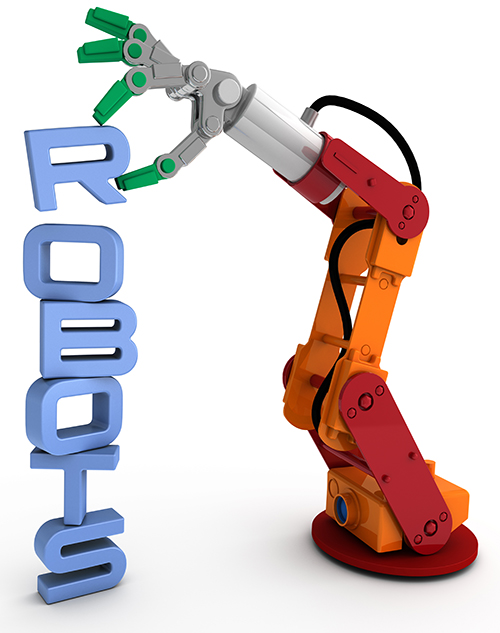 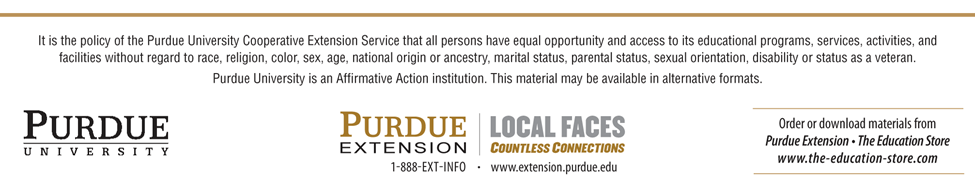 Mini 4-H Robotic ProjectCreated 12/2018Materials adopted from Wabash CountyRevised 01/2023Revised 01/2024Mini 4-H RoboticsWorking with robotics can be fun. It lets you use your hands to create something useful, or something for pleasure. It gives you a good feeling to know that something you have made is useful. Mini 4-H lets you learn some robotics skills as you put together a project from a kit. RequirementsDo the activities in the manual for the grade you are in. First Grade: “Robot Friends”, “Connect the Dots” and “Build a Robot” Second Grade: “Eco-Friendly Robot”, “All-About-Me Robot” and “Construct a Robot” Obtain/Purchase a kit that is available at the Extension Office. A different one is available each year in this project. Read and follow instructions carefully. Exhibit one item at the 4-H Fair. Leave a 5"x 6" space in the lower right-hand corner for the exhibit card the Purdue Extension staff will provide at Fair check-in.Your exhibit must be turned in at the Community Center on the Saturday designated in the 4-H Handbook from 7:30 - 9 a.m.Exhibit Options:In this project, you should obtain/purchase a grade-specific kit from the Extension Office.  With the help of an adult, assemble the kit.  Kits are available at the Extension Office on the 3rd floor of the Court House.First Grade:  Tin Can Robot and record sheetSecond Grade:  Solar Robot and record sheetIf choosing not to obtain a kit, exhibit one of your activity pages from your manual and your record sheet.We hope you enjoy working with your Mini 4-H robotics project this year.Keep up your enthusiasm and when you’re in the 3rd grade you can join in more fun by becoming a member of 4-H and enrolling in other projects.If you have any questions or problems with your Mini 4-H project call or stop in the Extension Office (8-4 M-F).  We are located on the 3rd floor of the courthouse. Our phone number is 574-753-7750.The 4-H pledgeA pledge is a promise to yourself and the people around you. 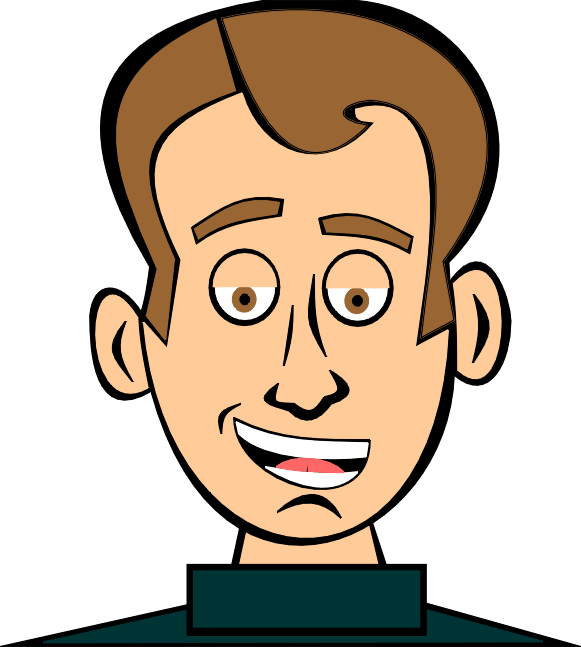 I pledge my head     	      to clearer thinkingMy heart             to greater loyalty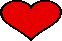 My hands 	to larger service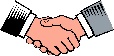 My health              to better living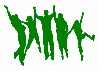 For My Club, My Community, My Country, and My WorldThe 4-H motto is “to make the best better.”When making your Robotics project you will use a kit. Ask a grown-up to help you and always use safety habits. KitsYou can buy your robotics kit at the Extension Office. We are located on the 3rd floor of the Court House. There will be a kit for each grade shown below. Read the instructions with the kit so you know how to put it together properly. Bring your finished project to the 4-H Fair with your record sheet. 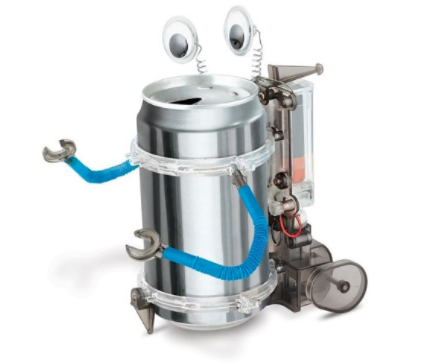 First Grade:Tin Can Robot 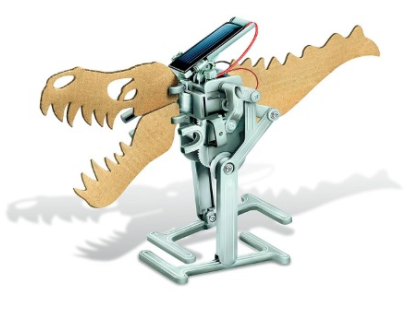 	Second Grade: 	Solar RobotFirst Grade Activity: Robot FriendsUse red, yellow, blue, and purple crayons or colored pencils to complete the picture. Show a family member your masterpiece! 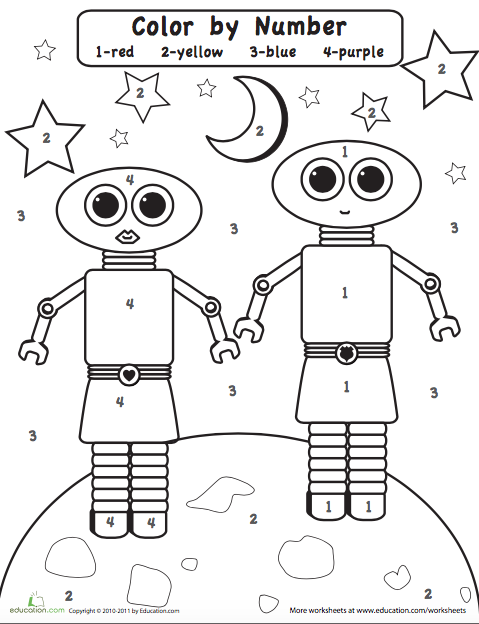 First Grade Activity: Connect the dotsConnect the dots to complete the picture!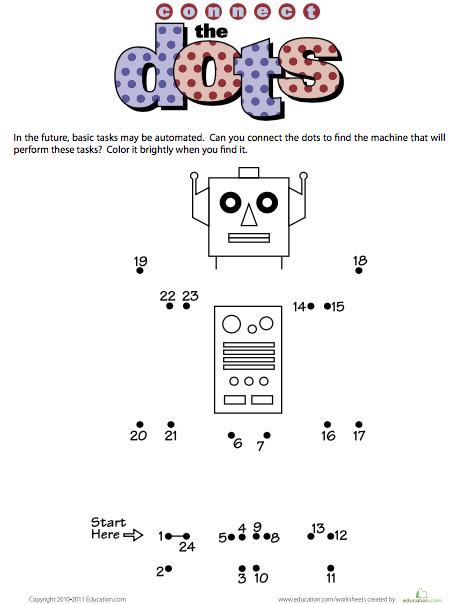 First Grade Activity: Build a RobotCut, draw, and glue to build your robot! 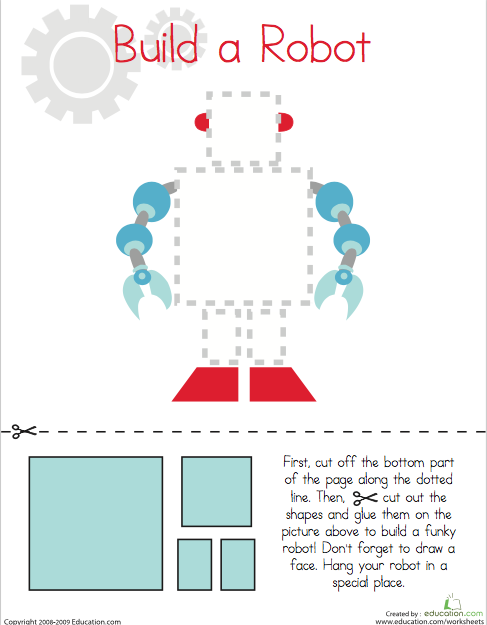 Second Grade Activity: Eco friendly RobotUse crayons, colored pencils, markers, or any other art supplies to color your robot. Then write a story about your robot. Show a family member your finished picture!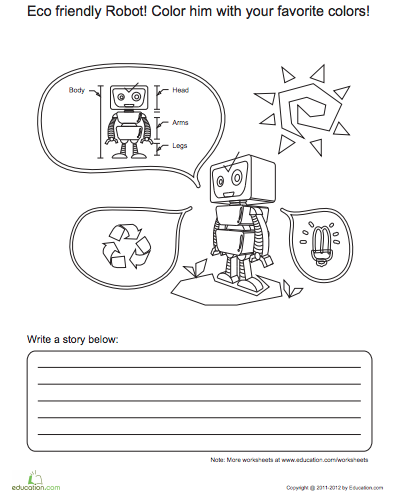 Second Grade Activity: All-About-Me RobotUse colored pencils, crayons, markers, or any other art supplied to decorate your robot. Fill out the information about yourself. 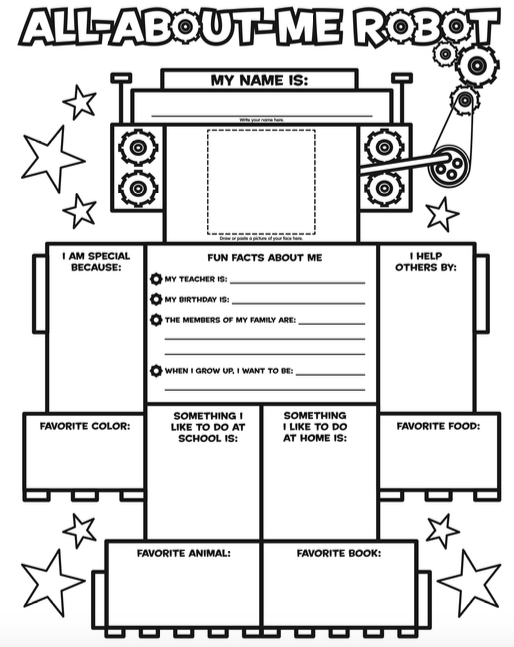 Second Grade Activity: Construct a RobotFirst color the robot, then cut him out, and glue him together!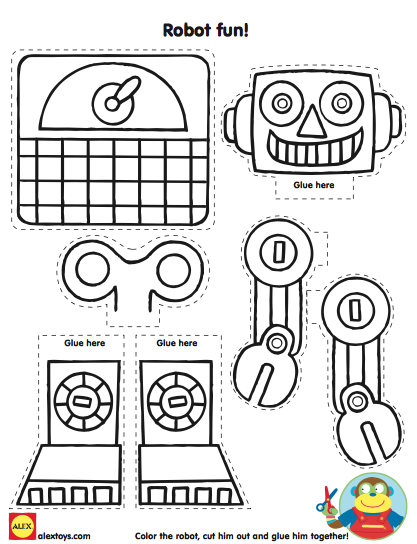 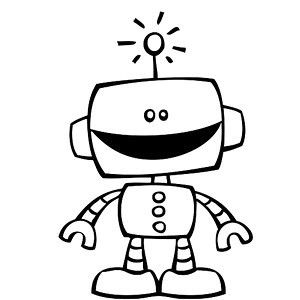 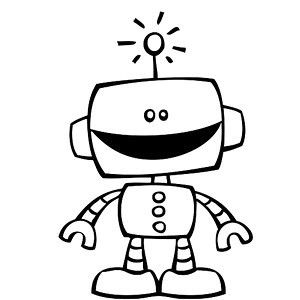 